Fehlstundennachweis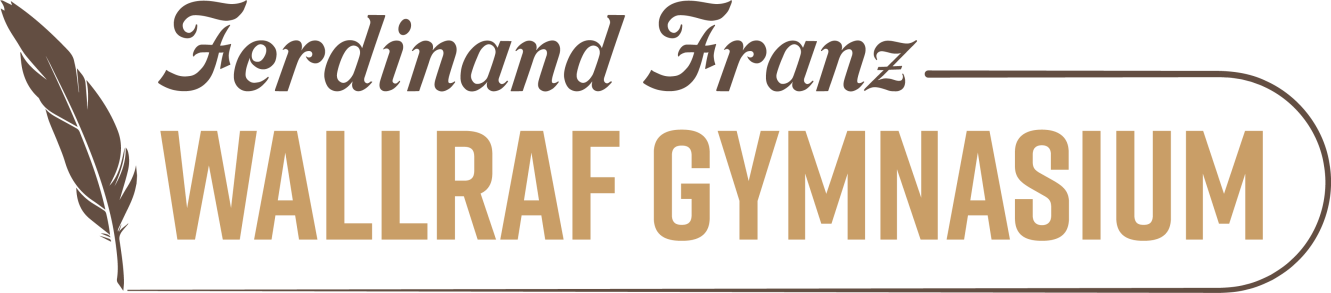 Name:		  ___________________________________________Jahrgangsstufe:  ____________________________________________								Zeitraum:	  ____________________  bis ____________________								Datum1235679101112GrundUnterschriftFächer-kürzelLehrer-parapheDatum der Unterschrift